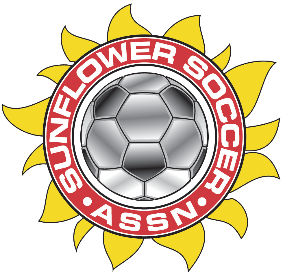 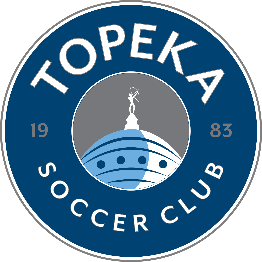 Sunflower Soccer & TSC Schedule Conflict FormForm must be turned in by 03/10/2019 for considerationTeams have the option to select two individual dates that they will not be scheduled to play in the upcoming season. Dates available are below, please check two individual dates only.Sat    3/30Sun   3/31Sat    4/6Sun   4/7Sat    4/13Sun   4/14Sat    4/20Sat    4/27Sun   4/28Sat    5/11Sun   5/12Sat    5/18- ROSun   5/19- RO**Rain Out Dates: 5/18 & 5/19**Age Group: ___________    Boys   /   GirlsTeam Name: Coaches Name: Best Form of Contact:   Phone        or        EmailPhone Number: Email Address: If this form is not turned in by the above listed date Sunflower Soccer will consider all dates available for your team. Any reschedule request after this date will be upheld via the new reschedule policy. The pre-determined rainout dates are unavailable for selection as games will be automatically moved to those days if they are unavailable to be played as originally scheduled.